Ma trận đề thi học kì I – Toán lớp 3 – Kết nối – Năm học 2022 – 2023Phần 1. Trắc nghiệmCâu 1. Số liền sau của số 50 là số:A. 51	B. 49	C. 48	D. 52Câu 2. Số 634 được đọc làA. Sau ba bốn	B. Sáu trăm ba tưC. Sáu trăm ba mươi tư	D. Sáu tăm ba mươi bốnCâu 3. Thương của phép chia 30 : 5 là:A. 5	B. 6	C. 7	D. 8Câu 4. Một ô tô con có 4 bánh xe. Hỏi 10 ô tô con như thế có bao nhiêu bánh xe?A. 20 bánh xe	B. 32 bánh xeC. 40 bánh xe	D. 28 bánh xeCâu 5. Nhận xét nào sau đây không đúng?Số nào nhân với 1 cũng bằng chính số đóSố nào chia cho 1 cũng bằng chính số đóSố nào nhân với 0 cũng bằng 0Số 0 chia cho số nào cũng bằng chính số đóCâu 6. Dùng cụ nào sau đây thường dùng để kiểm tra góc vuông?A. Ê-ke	B. Bút chìC. Bút mực	D. Com-paCâu 7. Nhiệt độ nào dưới đây phù hợp với ngày nắng nóng?A. 0oC	B. 2oCC. 100oC	D. 36oCPhần 2. Tự luận Câu 8. Tính nhẩma) 460 mm + 120 mm = …………b) 240 g : 6 = …………………….c) 120 ml × 3 = ………………….Câu 9. Đặt tính rồi tínha) 116 × 6	b) 963 : 3………………………………………………………………………………………………………………………………………………………………………………………………………………………………………………………………………………………Câu 10. Tính giá trị biểu thức a) 9 × (75 – 63)……………………………………………………………………………………………………………………………………………………………………………………………………………………………………………………………………………………… b) (16 + 20) : 4……………………………………………………………………………………………………………………………………………………………………………………………………………………………………………………………………………………… c) 37 – 18 + 17………………………………………………………………………………………………………………………………………………………………………………………………………………………………………………………………………………………Câu 11. Giải toánMỗi bao gạo nặng 30 kg, mỗi bao ngô nặng 40 kg. Hỏi 2 bao gạo và 1 bao ngô nặng bao nhiêu ki – lô – gam?…………………………………………………………………………………………………………………………………………………………………………………………………………………………………………………………………………………………………………………………………………………………………………………………………………………………………………………………………………………Câu 12. Quan sát hình và trả lời câu hỏi Có bốn ca đựng lượng nước như sau: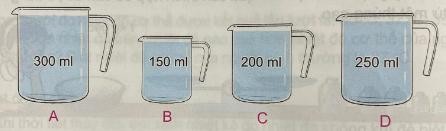 Ca nào đựng nhiều nước nhất?……………………………………………………………………………………………Ca nào đựng ít nước nhất?……………………………………………………………………………………………Tìm hai ca khác nhau để đựng được 550 ml nước?……………………………………………………………………………………………Sắp xếp các ca theo tứ tự đựng ít nước nhất đến nhiều nước nhất?…………………………………………………………………………………………… Câu 13. Cho hình vuông ABCD nằm trong đường tròn tâm O như hình vẽ. Biết AC dài 10 cm. Tính độ dài bán kính của hình tròn.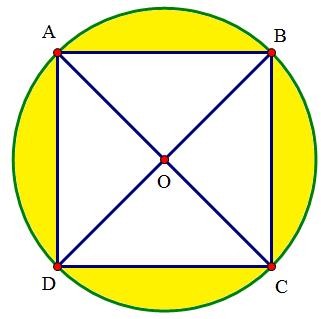 ĐÁP ÁN VÀ HƯỚNG DẪN GIẢIPhần 1. Trắc nghiệm Câu 1.Đáp án đúng là: ASố liền sau của số 50 là số đứng ngay sau số 50. Vậy số đó là số 51Câu 2.Đáp án đúng là: CSố 634 được đọc là: Sáu trăm ba mươi tưCâu 3.Đáp án đúng là: B30 : 5 = 6Câu 4.Đáp án đúng là: C10 ô tô con như thế có số bánh xe là: 4 × 10 = 40 (bánh)Đáp số: 40 bánh xeCâu 5.Đáp án đúng là: DSố 0 chia cho số nào cũng bằng 0Câu 6.Đáp án đúng là: AÊ-ke là dụng cụ được dùng để kiểm tra góc vuôngCâu 7.Đáp án đúng là: DNhiệt độ phù hợp với ngày nắng nóng là: 36 độ CPhần 2. Tự luậnCâu 8. Tính nhẩma) 460 mm + 120 mm = 580 mmb) 240 g : 6 = 40 gc) 120 ml × 3 = 40 ml Câu 9. Đặt tính rồi tínha) 116 × 6	b) 963 : 3 1166696Câu 10. Tính giá trị biểu thức a) 9 × (75 – 63)= 9 × 12= 108b) (16 + 20) : 4= 36 : 4= 9c) 37 – 18 + 17= 19 + 17= 36Câu 11.0660330Bài giải2 bao gạo cân nặng là: 30 × 2 = 60 kg2 bao gạo và 1 bao ngô nặng là:60 + 40 = 100 kgĐáp số: 100 kgCâu 12.Ca A đựng nhiều nước nhất.Ca B đựng ít nước nhất.Hai ca khác nhau để đựng được 550 ml nước là: A và DVì tổng lượng nước trong hai ca là: 300 ml + 250 ml = 550 mlSắp xếp các ca theo tứ tự đựng ít nước nhất đến nhiều nước nhất là:B, C, D, ACâu 13.Ta có: A, O, C là 3 điểm cùng nằm trên một đường thẳng và O là tâm của đường tròn Nên AC là đường kính của đường tròn tâm OVậy bán kính của hình tròn là: 10 : 2 = 5 (cm)Đáp số: 5 cmNăng lực,phẩm chấtSố câu,số điểmMức 1Mức 1Mức 2Mức 2Mức 3Mức 3TổngTổngNăng lực,phẩm chấtSố câu,số điểmTNTLTNTLTNTLTNTLSố và phép tính: Cộng, trừ, nhân, chia các số trong phạm vi 1000.Số câu32252Số và phép tính: Cộng, trừ, nhân, chia các số trong phạm vi 1000.Số điểm1,5(mỗi câu 0,5điểm)1 (mỗi câu 0,5điểm)2,5 (1câu 1điểm, 1câu 1,5 điểm)2,52,5Giải bài toán bằng hai phép tínhSố câu11Giải bài toán bằng hai phép tínhSố điểm11Đại lượng và đo các đại lượng: Các đơn vị đo độ dài, đo khối lượng, đo nhiệt độ.Số câu1222Đại lượng và đo các đại lượng: Các đơn vị đo độ dài, đo khối lượng, đo nhiệt độ.Số điểm0,520,52Hình học:Số câu1111Làm quen với hình phẳng và hình khối (điểm ở giữa, trung điểm, hình tròn, hình tam giác, hình tứ giác, hình chữ nhật, hình vuông, khối lập phương, khốihộp chữ nhậtSố điểm0,510,51TổngSố câu435176TổngSốđiểm21,55,513,56,5Câu 1Câu 2Câu 3Câu 4Câu 5Câu 6Câu 7ACBCDAD